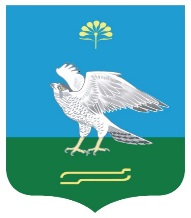 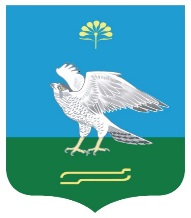    Об отмене решения Совета сельского поселения Зильдяровский сельсовет муниципального района Миякинский район Республики Башкортостан от 15 апреля 2009 г. № 80 «Об утверждении Положения о порядке организации и проведения публичных слушаний по проектам муниципальных правовых актов по вопросам местного значения в сельском поселении Зильдяровский сельсовет»      На основании протеста прокуратуры Миякинского района от 04 мая 2022г. № Д-12 01-2022/990, в связи с несоответствием постановления федеральному законодательству Совет сельского поселения Зильдяровский сельсовет муниципального района Миякинский район Республики Башкортостан            РЕШИЛ:        1.Отменить решение Совета сельского поселения Зильдяровский сельсовет муниципального района Миякинский район Республики Башкортостан от 15 апреля 2009г. № 80 «Об утверждении Положения о порядке организации и проведения публичных слушаний по проектам муниципальных правовых актов по вопросам местного значения в сельском поселении Зильдяровский сельсовет»        2.Обнародовать настоящее решение на информационном стенде в здании администрации сельского поселения Зильдяровский сельсовет муниципального района Миякинский район Республики Башкортостан и на официальном сайте в сети «Интернет».Глава сельского поселения                                                             З.З. Идрисовс. Зильдярово16.05.2022г № 132